VSTUPNÍ ČÁSTNázev komplexní úlohy/projektuStroje a zařízení pro betonářské práceKód úlohy36-u-3/AE14Využitelnost komplexní úlohyKategorie dosaženého vzděláníH (EQF úroveň 3)Skupiny oborů36 - Stavebnictví, geodézie a kartografieVazba na vzdělávací modul(y)Stroje a zařízení pro betonářské práce  ŠkolaStřední odborná škola energetická a stavební, Obchodní akademie a Střední zdravotnická škola, Chomutov, příspěvková organizace, Na Průhoně, ChomutovKlíčové kompetenceDatum vytvoření16. 07. 2019 22:27Délka/časová náročnost - Odborné vzdělávání16Délka/časová náročnost - Všeobecné vzděláváníPoznámka k délce úlohyRočník(y)3. ročníkŘešení úlohyindividuálníCharakteristika/anotaceKomplexní úloha Stroje a zařízení pro betonářské práce je ve formě závěrečné zkoušky po absolvování odborného modulu Stroje a zařízení pro betonářské práce.Komplexní úloha je rozdělena do dílčích částí, které jsou uvedeny ve formuláři komplexní úlohy. Zadání a řešení jsou uvedena v jednotlivých přílohách. Cílem je ověřit, zda se žák orientuje v dané problematice a je schopen využívat získané vědomosti.Cílem komplexní úlohy je ověřit znalosti z odborného modulu Stroje a zařízení pro betonářské práce, kde studenti získají odborné znalosti a vědomosti z oblasti strojů a zařízení pro výrobu a dopravu betonů a malt, pro zhutňování betonů a pro výrobu ocelové výztuže do betonu, a kde také budou studenti seznámeni s údržbou a opravami strojů včetně  BOZP.JÁDRO ÚLOHYOčekávané výsledky učeníŽák:rozlišuje stroje a zařízení pro výrobu betonů a maltrozlišuje stroje a zařízení pro dopravu betonů a maltrozlišuje stroje a zařízení pro zhutňování betonůrozlišuje stroje a zařízení pro výrobu ocelové výztuže do betonucharakterizuje a popíše jednotlivé druhy strojů a zařízení pro výrobu betonů a maltcharakterizuje a popíše jednotlivé druhy strojů a zařízení pro dopravu betonů a maltcharakterizuje a popíše jednotlivé druhy strojů a zařízení pro zhutňování betonůcharakterizuje a popíše jednotlivé druhy strojů a zařízení pro výrobu ocelové výztuže do betonuorientuje se ve stále se rozvíjející technice strojů a zařízení pro betonářské práceorientuje se v údržbě a opravách strojůnavrhuje použití strojů pro konkrétní betonářské činnostiposuzuje použití strojů podle jejich technických parametrůsamostatně pracuje s katalogy či s technickými listy výrobcůvyhledává vhodné stroje pro konkrétně zadané betonářské prácepracuje s internetem, kde vyhledává zadané stroje a jejich technické údajedodržuje BOZ při betonářských pracíchSpecifikace hlavních učebních činností žáků/aktivit projektu vč. doporučeného časového rozvrhuV ústní části lze volit jedno z daných témat s kratším časovým limitem (5 minut) nebo lze témata spojit do dvojice či trojice libovolnou kombinací s delším časovým limitem (10 nebo 15 minut). Student se samostatně se připraví v 5, 10 nebo 15ti minutovém limitu. Po přípravě bude uceleně a věcně 5, 10 nebo 15 minut (dle počtu otázek) hovořit na dané téma (tato část zároveň slouží jako příprava k ÚZZ – komunikace, přesnost, věcnost, odborná terminologie...).V písemné části student individuálně vypracuje zadaný písemný test. U každé otázky vybere jednu ze tří možných odpovědí, případně otázku písemně doplní. Časový limit 15 minut, testových otázek 25.V praktické části student vypracuje zadanou tematickou doplňovačku a vyhledá informace potřebné k zodpovězení otázek v pracovním listu. K dispozici bude mít technické listy výrobců a přístup k internetu. Časový limit je 30 minut.Metodická doporučeníKomplexní úlohu lze využít pro ověření znalostí po absolvování odborného modulu Stroje a zařízení pro betonářské práce.Tento odborný modul zakončený komplexní úlohou by měl předcházet praktickému vyučování se stejnou tematikou a směřovat k přípravě na odborný výcvik, aby studenti v praxi využili znalosti a vědomosti, které získali v teoretické části.Způsob realizaceV teoretickém vyučováníKomplexní úloha bude řešena v odborné učebně s přístupem k internetu.PomůckyTechnické vybavení: počítače, dataprojektor, plátno na promítání, přístup k internetuUčební pomůcky pro učitele: seznam otázek k ústní zkoušce, písemný test, pracovní list a křížovku (počet vyhotovení odpovídá počtu žáků ve třídě), odbornou učebnici pro předmět Stroje a zařízení, katalogy a technické listy výrobců stavebních strojů, zadání pro vyhledávání výrobců, dodavatelů či prodejců a technických parametrů zadaných strojů a zařízení na internetuUčební pomůcky pro žáka: psací potřebyVÝSTUPNÍ ČÁSTPopis a kvantifikace všech plánovaných výstupůPopis ověřování dosažených výsledků: Ústně – odpovídat samostatně a věcně na vybrané téma (hodnocena je odborná správnost odpovědí a vhodné používání odborné terminologie)Písemně – písemný test (otázky s možností výběru ze tří nabídnutých odpovědí, u každé otázky vybere jednu ze tří možných odpovědí, případně otázku písemně doplní)Prakticky – doplnění pracovního listu a vyplnění doplňovačky za použití katalogů a technických listů výrobců stavebních strojů, vyhledávání výrobců, dodavatelů či prodejců a technických parametrů zadaných strojů a zařízení na internetuZadání a řešení jsou uvedena v jednotlivých přílohách, které jsou přiloženy ve formuláři komplexní úlohy.Kritéria hodnoceníV ústní zkoušce se hodnotí správnost a výstižnost formulací odpovědí včetně používání odborné terminologie.Individuální hodnocení:VýborněChvalitebněDobřeDostatečněNedostatečněV písemné zkoušce se hodnotí počet správných odpovědí na otázky v písemném testu, kde má student možnost výběru ze tří nabídnutých odpovědí.Bodové hodnocení:Výborně: 25–22 správných odpovědíChvalitebně: 21–18 správných odpovědíDobře: 17–14 správných odpovědíDostatečně: 13–10 správných odpovědíNedostatečně: 9–0 správných odpovědíV praktické části zkoušky se hodnotí prokázání schopnosti práce s katalogy či technickými listy výrobců a práce s internetem při vyplňování pracovního listu a doplňovačky.Individuální hodnocení:VýborněChvalitebněDobřeDostatečněNedostatečněÚspěšné absolvování odborného modulu je podmíněno tím, že student musí splnit všechny tři části zkoušky.Doporučená literaturaVANĚK, A. Strojní zařízení pro stavební práce. Praha: Sobotáles, 1999. ISBN 80-85920-61-1.KUČEROVÁ, L., TUREK, O. Strojní zařízení, obor zednické práce. Praha: Parta, 2005. ISBN 80-7320-079-1.Katalogy a technické listy výrobcůNormy ČSN a ISO v oboru stavebních strojůInternetPoznámkyRočník:3. ročníkObor vzdělávání: 36-67-H/01 Zedník(Doporučení k zařazení do UP pro třetí ročníky oborů vzdělávání skupiny 36, např. 36-67-E/01 Zednické práce)Obsahové upřesněníOV RVP - Odborné vzdělávání ve vztahu k RVPPřílohydoplnovacka_zadani_Stroje-a-zarizeni-pro-betonarske-prace.docxdoplnovacka_reseni_Stroje-a-zarizeni-pro-betonarske-prace.docxpisemna-cast_zadani_Stroje-a-zarizeni-pro-betonarske-prace.docpisemna-cast-Stroje-a-zarizeni-pro-betonarske-prace-spravne-reseni.docxpracovni-list_zadani_Stroje-a-zarizeni-pro-betonarske-prace.docxpracovni-list-reseni_Stroje-a-zarizeni-pro-betonarske-prace.docxustni-cast_zadani_Stroje-a-zarizeni-pro-betonarske-prace.docxMateriál vznikl v rámci projektu Modernizace odborného vzdělávání (MOV), který byl spolufinancován z Evropských strukturálních a investičních fondů a jehož realizaci zajišťoval Národní pedagogický institut České republiky. Autorem materiálu a všech jeho částí, není-li uvedeno jinak, je Iva Halbichová. Creative Commons CC BY SA 4.0 – Uveďte původ – Zachovejte licenci 4.0 Mezinárodní.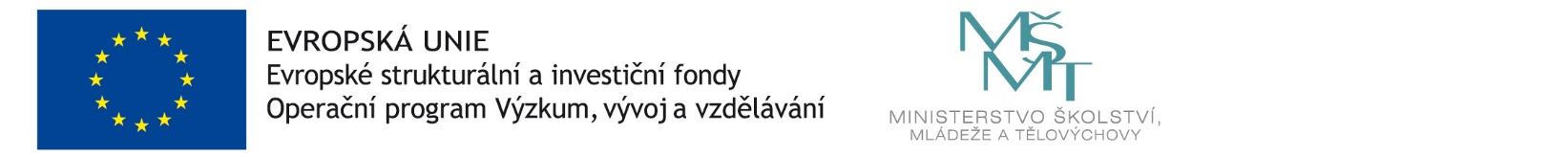 